20/20 VISION KENYA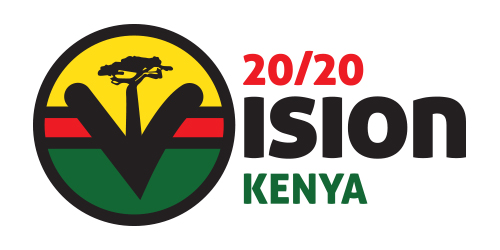 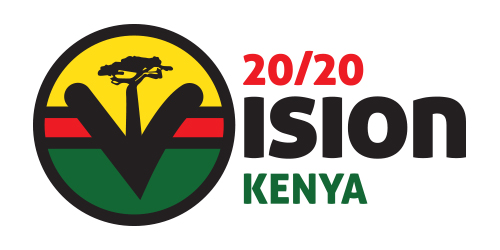 REGISTRATIONConference Guidelines:Dates & Times: 	Friday, January 31st   	9am to 5pmSaturday, February 1st 9am to 5pmSunday, February 2nd	9am to 12pm  4pm to 9pm banquetCost includes all 3 days of programing, lunches and banquet on Sunday$350 US ($100 early bird discount if paid before Dec.15/19)10,000KES for Kenyan citizensParticipants are responsible for their own transportation to and from the eventParticipants are expected to be on time for each dayPlease print clearly!Name : _________________________________________________________Phone : ________________________________________________________Email : _________________________________________________________What is your interest in attending the conference?      Please check all that apply:___ I have taken classes at CSL Kenya.    ___  A friend or family member has taken classes.___ I want to learn more about Centre for Spiritual Living Kenya.___ I want to meet like-minded people from around the world.___ I have never attended a conference.Are you planning to bring children under age 16?    Yes_____         No_____If yes please list their names and ages.Please send this completed registration to revconnie@gmail.com  or post through WhatsApp to 254 718 402052.  Please remit payment to mpesa 0799159943Signature:   ____________________NAMEAGENAMEAGE